Colegio San Manuel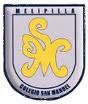 		Asignatura: Historia,  Geografía y Cs Sociales		Profesor: Fernanda Pozo A. 		Curso:  6° año básico GUIA  N° 1 DE APOYO AL HOGAR Historia,  Geografía y Cs SocialesFECHA: Marzo 2020Material complementario. Página aprendo en línea 6to Historia Unidad 1 Video "Canal de televisión realizado por niños"OBJETIVOS DE APRENDIZAJE:Reconocer que la Constitución política de Chile establece la organización política del país y garantiza los derechos y las libertades de las personas, instaurando un sistema democrático.HABILIDADES / DESTREZAS:Explicar algunos elementos fundamentales de la organización democrática en Chile, incluyendo la importancia de la participación ciudadana.Obtener  información sobre el pasado y el presente a partir de diversas fuentes, primarias y secundarias, identificando el contexto histórico. INDICACIONES GENERALES:- Busca un lugar tranquilo y luminoso para trabajar. -Trabaja con  tu texto  y sigue las indicaciones.- Cuida tu letra, redacción y ortografía- Una vez finalizada la actividad debes revisar tus respuestas y realizar una autoevaluación sobre lo aprendido.INDICACIONES GENERALES:- Busca un lugar tranquilo y luminoso para trabajar. -Trabaja con  tu texto  y sigue las indicaciones.- Cuida tu letra, redacción y ortografía- Una vez finalizada la actividad debes revisar tus respuestas y realizar una autoevaluación sobre lo aprendido.Clase Lunes 16: Texto página 10 "Chile una República democrática" Responder las preguntas 1 y 2 de la página 11Clase Miércoles 18: Leer texto páginas 12 y 13 " La importancia de la Constitución" Responder las preguntas 1 y 2 de la página 13. Entrevistar a un adulto, preguntando ¿Qué sabe acerca de la Constitución de Chile?Clase Lunes 23: Busca en un diccionario los siguientes conceptos: Constitución, Democracia, Nación, República y Gobierno.Clase Miércoles 25: Elabora un mapa conceptual o esquema que contenga los términos aprendidos en las actividades anteriores. Puedes seguir las instrucciones de la página 13.